様式第5号(第10条関係)箕輪町地域交流センター使用料還付申請書(決定書)箕輪町長　　　　　　　　　　　様　1　太線の中だけご記入ください。下記のとおり使用料の還付を申請します。下記のとおり使用料の還付を申請します。下記のとおり使用料の還付を申請します。下記のとおり使用料の還付を申請します。申請　　　　　　年　　月　　日申請　　　　　　年　　月　　日申請者団体名等申請者住所〒　　　　　　　　　　　　　　　　　　　　組名(　　　　)〒　　　　　　　　　　　　　　　　　　　　組名(　　　　)〒　　　　　　　　　　　　　　　　　　　　組名(　　　　)〒　　　　　　　　　　　　　　　　　　　　組名(　　　　)申請者代表者氏名(　　　)　　－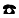 使用時間　　　　　年　　月　　日(　　)　　午前・午後　　　時　　　から　　　　　年　　月　　日(　　)　　午前・午後　　　時　　　から　　　　　年　　月　　日(　　)　　午前・午後　　　時　　　まで　　　　　年　　月　　日(　　)　　午前・午後　　　時　　　まで　　　　　年　　月　　日(　　)　　午前・午後　　　時　　　まで使用目的使用施設1、交流室1　　　　　　 4、研修室A　2、交流室2　　　　　　 5、研修室B 3、多目的交流ルーム　　6、調理室1、交流室1　　　　　　 4、研修室A　2、交流室2　　　　　　 5、研修室B 3、多目的交流ルーム　　6、調理室1、交流室1　　　　　　 4、研修室A　2、交流室2　　　　　　 5、研修室B 3、多目的交流ルーム　　6、調理室1、交流室1　　　　　　 4、研修室A　2、交流室2　　　　　　 5、研修室B 3、多目的交流ルーム　　6、調理室1、交流室1　　　　　　 4、研修室A　2、交流室2　　　　　　 5、研修室B 3、多目的交流ルーム　　6、調理室還付を申請する理由次のとおり決定する。次のとおり決定する。町長副町長センター長課長係長係員担当者次のとおり決定する。次のとおり決定する。処理既納付額円既納付額円変更後使用料円変更後使用料円変更後使用料円還付額円還付額円還付額円特記事項特記事項特記事項特記事項特記事項特記事項特記事項特記事項特記事項